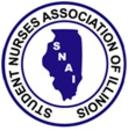 Student Recognition Award FormBy submitting this form you certify that this student should be recognized as a student leader. For the student to be recognized they must be present at the Leadership conference on March 24th. Please email completed form to president@snaillinois.comStudent Name:Student’s School:Year in School:Submitting Instructors Name:Please attach student’s photo if available.*Any students that are submitted via this form will automatically be considered for the “Future Nurse Leader Scholarship” which will also be awarded at the Leadership conference.